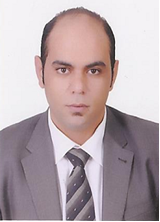 Full-time Medical Sales RepresentativAstraZeneca (Libya)        from 2014 until now.   Working in AZ libya team in Egypt since AUG 2014 , due to the safety issues we were facing in Libya Hikma (Libya)                    from 2010 until 2014. Leading pre-launching Brilinta in Benghazi 2014.Launching Cloplav in Benghazi & introducing the product in major accounts 2012.Launching Tanatril in Benghazi 2012launching Omnicef in Benghazi 2010Cardiovascular                                                                    o Brilinta & Cloplav (Acute Coronary Syndrome).          o Vastor (Anti-Hyperlipidemic Agent).o Tanatril (Brand ACE inhibitor)     Anti-Infectives                        O Omnicef    (Brand 3rd generation cephalosporin )                                                                               Enthusiastic. Fully Dedicated.                                                               Hard Effort.                                                                          High communication skills.Selling in seconds (SIS) 2015 Training in Astrazeneca in Dubai HCC ( marketing & medical) 2014Advanced Selling Skills 2014Time & Territory Management 2010 Pharmacovigilance 2010                                  Essentials of marketing (from Arab Academy of science) 2009Computer skills:  Excellent in Microsoft Windows, Office and Internet. Languages:    Arabic: Mother tongue.                        English: Very good written and spoken